

 


Tee 4 Two BBQ Café 
_____________________________________

MENU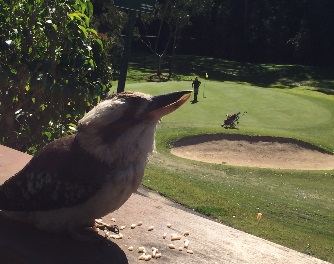 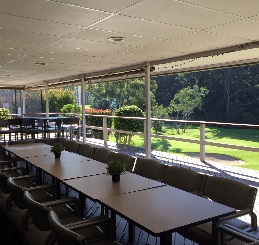 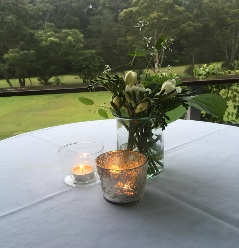 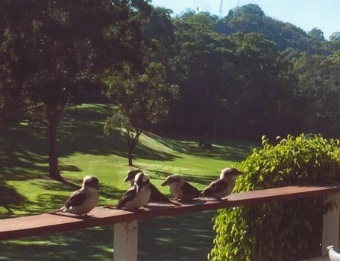 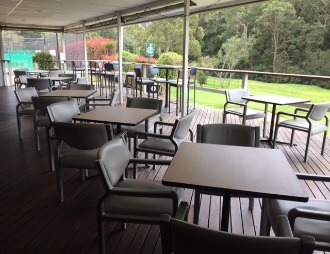 

Grilled Salmon on a bed of Mash Potato with Salad	$15.00
4 Sliders (Beef, Cheese, Pickle & Lettuce) 			$12.00

Fish & Chips with Salad						$14.00
		
Cheeseburger with Chips						$14.00		Beef Pie with Chips							$10.00		Spinach Quiche with Salad						$12.00

Ham, Cheese & Tomato Toasted Sandwich			$ 6.00
          

	Bowl of Chips								$ 5.00Coffee									$ 4.00

___________________________________